Unwanted Visitors 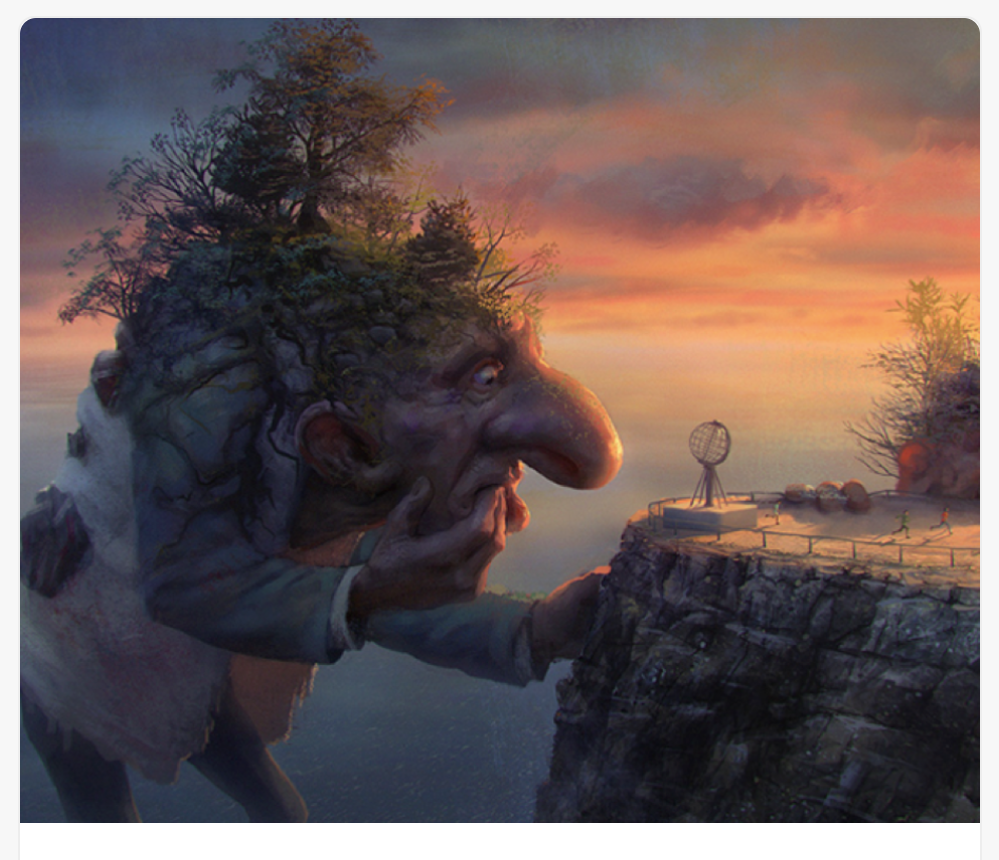 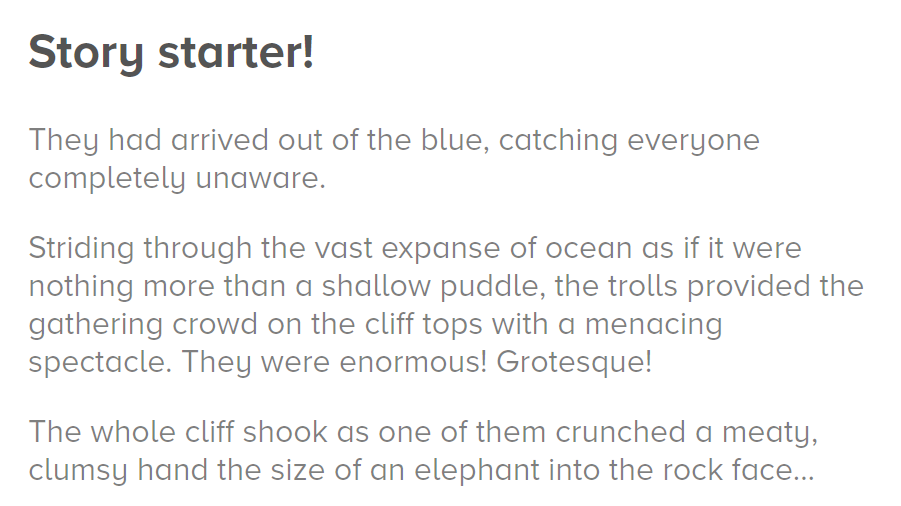 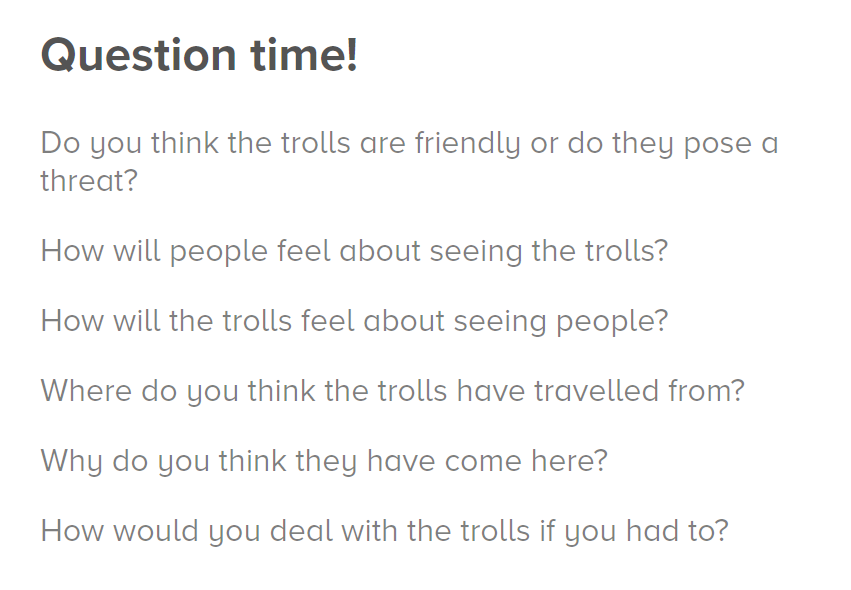 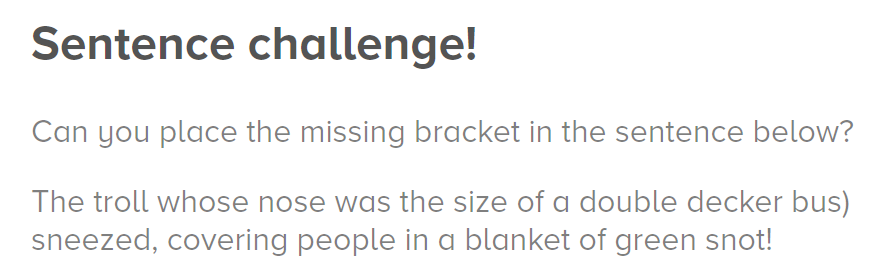 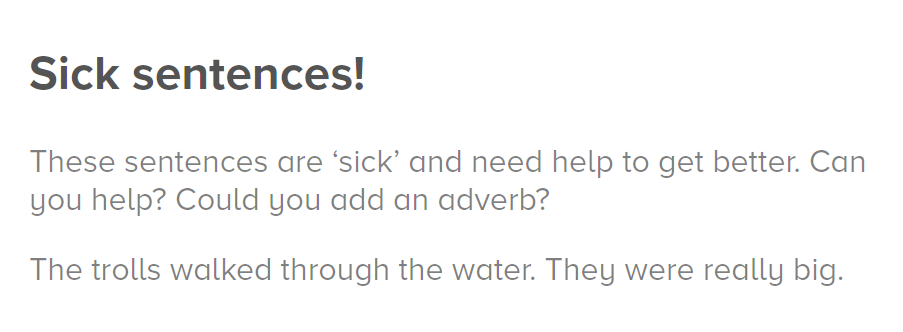 